BACCALAURÉAT TECHNOLOGIQUESCIENCES ET TECHNOLOGIES DU MANAGEMENT ET DE LA GESTION (STMG)GESTION ET FINANCEÉPREUVE DE SPÉCIALITÉ PARTIE ÉCRITESESSION 2016Durée : 4h	Coefficient : 6Documents autorisésListe des comptes du plan comptable général, à l’exclusion de toute autre information.Matériel autorisé :Une calculatrice de poche à fonctionnement autonome, sans imprimante et sans moyen de transmission, à l’exclusion de tout autre élément matériel ou documentaire. (Circulaire n°99- 186 du 16 novembre 1999 ; BOEN n°42).Annexe à rendre avec la copie:Annexe A - page 11/11 (fournie en deux exemplaires)Le sujet comporte 11 pages numérotées 1/11 à 11/11.Il vous est demandé de vérifier que le sujet est complet dès sa mise à votre disposition.Le sujet comporte deux parties indépendantes :Sommaire..............................................................................................................	p 2PREMIÈRE PARTIE (90 points)Présentation ......................................................................................................	p 3DOSSIER 1 – La prise en compte des risques dans la gestion ...		(42 points)	p 4 DOSSIER 2 – L’analyse financière de la biscuiterie......................	(48 points)	p 5DEUXIÈME PARTIE (30 points)		p 6Le sujet comporte les annexes suivantes :DOSSIER 1 : La prise en compte des risques dans la gestionAnnexe 1 – Entretien avec le dirigeant, monsieur Franck Royer		p 7 Annexe 2 – Conditions d’approvisionnement en farine		p 8 Annexe 3 – Pièces comptables		p 8DOSSIER 2 : L’analyse financière de la biscuiterieAnnexe 4 – Les indicateurs d’activité, de résultat et de profitabilitéDélices de Bretagne		p 9Annexe 5 – Les ratios de structure		p 10Annexe 6 – Bilans fonctionnels 2014 et 2015		p 10Annexe A – Indicateurs de structure financière 2014 et 2015(à rendre avec la copie)			p 11(Les deux exemplaires fournis pour l’annexe A (à rendre en un exemplaire), étant suffisants pour permettre la préparation et la présentation des réponses, il ne sera pas distribué d’exemplaires supplémentaires)AVERTISSEMENTSi le texte du sujet, de ses questions ou de ses annexes vous conduit à formuler une ou plusieurs hypothèses, il vous est demandé de la (ou les) mentionner explicitement dans votre copie.SUJETL’entreprise Délices de Bretagne est une SAS au capital de 100 000 € située dans la commune d’Auray dans le département du Morbihan (56), dirigée par monsieur Franck Royer.Elle fabrique 32 variétés de biscuits artisanaux de grande qualité à pâte sèche sous diverses formes : palet breton, petit beurre, galette et maxi galette.La clientèle de cette biscuiterie est diversifiée :La restauration hors foyer en représente une grande part : collèges, lycées et hôpitaux qui commandent les biscuits en emballages individuels. Délices de Bretagne dispose d’une machine spécifique à ce conditionnement.Une autre partie correspond à la grande distribution sur le grand Ouest et un peu en région parisienne.L’entreprise Délices de Bretagne fait également de la vente directe. Elle dispose pour cela d’un local commercial attenant à l’usine de production d’une surface de 220 m2. La clientèle vient d’une trentaine de kilomètres à la ronde.Côté fournisseurs, que ce soit en bio ou en traditionnel, la biscuiterie s’efforce de travailler au maximum avec les entreprises régionales en achetant notamment le beurre à Quimper, les œufs à Pontivy et la farine à Brest.L’exercice comptable coïncide avec l’année civile. L’activité de l’entreprise est soumise à la TVA au taux réduit de 5,5%.Fin 2014, la biscuiterie a refondu son système d’information pour faire face à l’augmentation de l’activité. Le dirigeant a opté pour l’installation d’un progiciel de gestion intégré (PGI). Le PGI administre les achats, les ventes, la comptabilité, les règlements, les stocks, la traçabilité (gestion de code-barres des produits).La comptabilité est tenue dans quatre journaux divisionnaires : achats (AC), ventes (VT), trésorerie (TR) et opérations diverses (OD).A –  L’approvisionnementDans un entretien, monsieur Franck Royer expose le fonctionnement de l’entreprise ; il présente notamment le contexte économique difficile du secteur de la biscuiterie auquel il doit faire face ces dernières années. Un extrait de cet entretien est présenté en annexe 1.Il s’interroge sur les modalités d’approvisionnement en farine. En effet, le coût de cette matière première ne cesse d’augmenter et monsieur Franck Royer cherche les moyens de limiter les charges liées à cette hausse.Il a décidé de s’approvisionner auprès du moulin de l’Aulne situé dans la région de Brest dont les conditions générales de vente vous sont communiquées en annexe 2.L’aménagement des entrepôts ne permet pas de stocker plus de 10 tonnes de farine à la fois.Délices de Bretagne achète habituellement 4 tonnes de farine à chaque commande, M. Royer s’interroge sur l’intérêt d’augmenter les quantités commandées au vu des conditions proposées par le moulin de l’Aulne et envisage trois hypothèses : continuer à commander 4 tonnes à chaque réapprovisionnement (hypothèse 1) ou alors porter cette quantité à 5 tonnes (hypothèse 2) ou à 10 tonnes (hypothèse 3).Vous disposez des annexes 1, 2, et 3.Travail à faire1.	D’après l’annexe 1, identifier les risques auxquels l’entreprise Délices de Bretagne doit faire face concernant l’approvisionnement en matières premières.2.	Montrer en quoi ces risques peuvent être une menace pour cette entreprise.Calculer le coût d’achat unitaire de la farine dans les trois hypothèses envisagées (annexe 2).Indiquer l’hypothèse que vous préconisez de retenir. Justifier votre choix.Enregistrer les pièces comptables fournies en annexe 3, en précisant pour chacune d’elles le journal divisionnaire utilisé.B – Les difficultés de paiement des clientsCertains clients professionnels de l’entreprise Délices de Bretagne rencontrent des difficultés de règlement.Deux clients, en particulier, connaissent ou ont connu des difficultés financières :la SARL Legrand n’a pas encore réglé une facture de janvier 2015 d’un montant de 10 000 € HT ; on estime au 31 décembre 2015, qu’elle ne versera probablement pas plus de 60 % de sa dette.la SARL Favrot, pour laquelle une dépréciation de 200 € avait été constatée fin 2014, a finalement réglé l’intégralité de sa dette.Travail à faireIndiquer comment prendre en compte les difficultés de paiement de ces deux clients dans la comptabilité de Délices de Bretagne. Détailler un principe comptable mis en application dans ce contexte.Calculer les dotations et/ou reprises nécessaires au 31 décembre 2015, puis enregistrer toutes les opérations d’inventaire relatives aux clients douteux dans le journal divisionnaire approprié.A – La performance financière de la biscuiterieComme il l’indique dans l’entretien, inquiet de la baisse significative des résultats des deux derniers exercices comptables 2014 et 2015, le dirigeant s’interroge sur la performance financière de la biscuiterie.Vous disposez des annexes 1 et 4.Travail à faireExpliquer, sans faire de calcul, la signification des montants portés en production stockée pour 2014 et 2015 en annexe 4.Calculer le taux de variation de la production vendue.Comment expliquer l’évolution des ventes ?Analyser les soldes intermédiaires de gestion et les indicateurs de profitabilité présentés en annexe 4.À partir de la réflexion engagée dans les questions précédentes (dossiers 1 et 2), proposer des solutions pour améliorer la situation de l’entreprise.B – L’analyse de la structure financièreAprès réception de votre note de service, le dirigeant de la biscuiterie Délices de Bretagne souhaite se lancer dans la vente par correspondance sur Internet en créant un site de vente en ligne www.delicesdebretagne.com. Il chiffre cet investissement à hauteur de 100 000 €.Le dirigeant hésite entre deux hypothèses de financement :hypothèse 1 : un financement à 100 % par les capitaux propres ;hypothèse 2 : un financement mixte : en partie par les capitaux propres à hauteur de 30 000 € et en partie par un emprunt de 70 000 € (taux annuel d’intérêt de 3 %).Afin de choisir le mode de financement le plus approprié, monsieur Franck Royer souhaite analyser l’équilibre financier de la société fin 2015.Vous disposez des annexes 5, 6 et de l’annexe A.Travail à faireCalculer le FRNG, le BFR et la trésorerie nette 2015 en complétant l’annexe A (à rendre avec la copie).Analyser la structure financière de la biscuiterie Délices de Bretagne.Quel conseil donneriez-vous au dirigeant pour le financement du futur investissement ? Justifier votre réponse.La biscuiterie Délices de Bretagne est confrontée à un contexte économique en pleine évolution. Par exemple, elle doit faire face à des problèmes d’approvisionnement mais également à une concurrence accrue.Pour assurer la pérennité de son activité, le dirigeant est amené à s’interroger sur l’opportunité de certaines décisions.Travail à faireEn une ou deux pages au maximum, à partir de vos connaissances et en vous inspirant des situations présentées dans la première partie, ou d’autres situations, répondre à la question suivante :Quel est l’intérêt, pour une entreprise, de mesurer sa performance financière ?Annexe 1 - Entretien avec le dirigeant, monsieur Franck RoyerComment se porte Délices de Bretagne ?Nous avons eu une année 2014 délicate et l’année 2015 a été compliquée aussi. La problématique réside dans la hausse du coût des matières premières. Les prix du beurre et de la farine ont fortement augmenté ce qui a entraîné une hausse de 8% du coût de fabrication total. Pour les œufs tout est parti d’une nouvelle norme européenne qui impose des cages plus grandes pour les poules pondeuses. Les éleveurs ont donc dû s’adapter, ce qui a tellement augmenté leurs coûts qu’au cours des trois dernières années, 93 poulaillers français ont déjà cessé leur activité. Nous, biscuitiers, sommes confrontés à une pénurie d'œufs et à une augmentation des prix. Toutes ces augmentations sont dramatiques du fait du poids des matières premières dans le coût de production de nos biscuits. Nous attachons une priorité à l’achat de matières premières de qualité pour fabriquer des biscuits de grande qualité.Comment faites-vous pour surmonter ces hausses ?Les prix de vente sont fixés annuellement avec les grandes surfaces et la restauration hors foyer et il n’est pas possible de renégocier les tarifs en cours d’année ; en revanche les prix de vente des gâteaux dans le magasin d’usine ont été relevés de 3% au cours de l’année 2015. Pour 2015, malgré les négociations avec nos distributeurs, nous ne sommes pas parvenus à augmenter les prix de vente aux grandes et moyennes surfaces (GMS) et ceux de la restauration hors foyer (RHF) n’ont été relevés que de 1% par rapport à 2014. Nous n’avons donc pu que partiellement répercuter nos augmentations de coûts sur nos prix ce qui nous a obligés à diminuer nos marges. Pour toutes ces raisons, j’ai développé la vente directe aux particuliers ; à cette fin, des équipements et aménagements importants des locaux ont été nécessaires.Face à ce contexte économique difficile, il a été nécessaire revoir notre politique d’approvisionnement de matières premières, la garantie des prix jusqu’à fin 2016 a été un élément déterminant dans le choix du fournisseur Moulin de L’Aulne.Avez-vous fait des investissements ?Nous avons en permanence une politique d’investissement dans les infrastructures et les équipements de production nous permettant d’atteindre de hauts niveaux de performance et d’efficacité. Début 2015, nous avons dans un premier temps modernisé nos lignes de production. Ces modernisations augmentent bien sûr notre productivité, elles améliorent aussi les conditions de travail de nos 30 salariés. Tous nos salariés sont des personnes qualifiées embauchées en CDI et qui ont en moyenne 20 ans d’ancienneté dans la biscuiterie Délices de Bretagne.La société a aussi entrepris de diversifier sa clientèle. En 2015, nous avons doublé notre surface de vente directe pour atteindre 220 m2. Nous tenons encore à développer la vente directe dans nos magasins d’usine afin d’éviter les négociations souvent difficiles avec les grandes surfaces.Tous ces investissements ont été financés principalement par emprunt.Toutes ces décisions ont-elles amélioré la performance de l’entreprise et le résultat de l’exercice 2015 ?L’analyse des documents de synthèse nous permettra de répondre précisément à cette question cruciale.Annexe 2 – Conditions d’approvisionnement en farineConditions de vente de l’entreprise le Moulin de l’AulneTarif de la farine de blé de type 55 :En plus : frais de livraison : 50 €, gratuit à partir de 200 sacs. Prix garantis jusqu’au 31 décembre 2016.Délai de livraison : quinze jours.Paiement : huit jours après réception de la facture. 1 tonne = 1 000 KgAnnexe 3 – Pièces comptables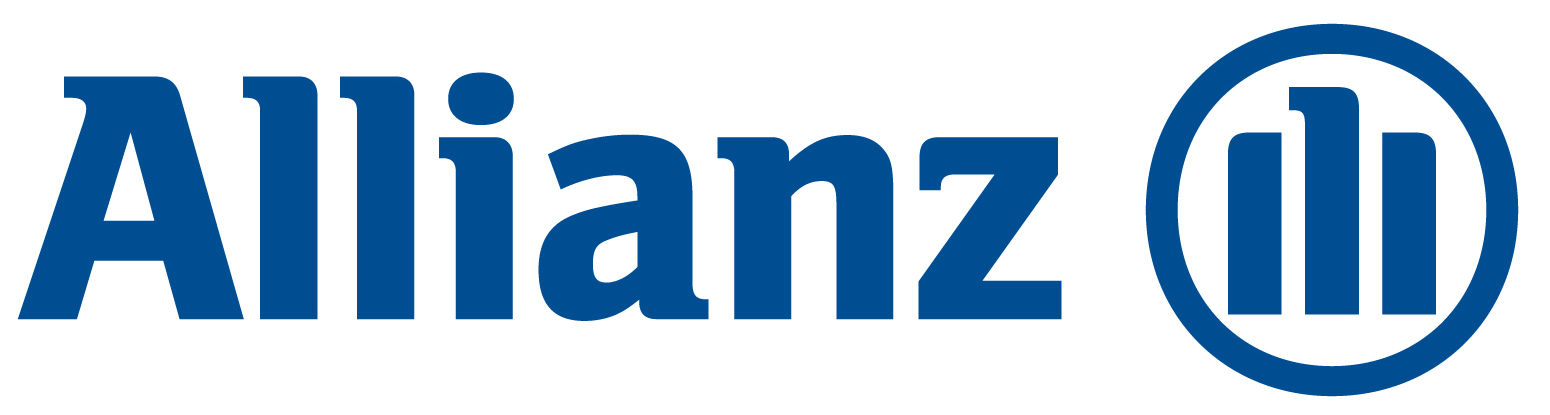 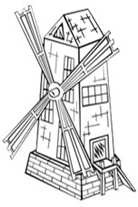 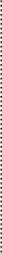 Annexe 4 - Les indicateurs d’activité, de résultat et de profitabilité Délices de BretagneAnnexe 5 - Les ratios de structureAnnexe 6 - Bilans fonctionnels 2014 et 2015Annexe A – Indicateurs de structure financière 2014 et 2015 (à rendre avec la copie)Annexe A – Indicateurs de structure financière 2014 et 2015 (à rendre avec la copie)Sacs de 50 kgDe 1 à 99 sacsDe 100 à 199 sacs200 et plus sacsPrix au sac30 €28,50 €27 €Soldes intermédiaires de gestionExercice 2015Exercice 2014Taux de variation (arrondi à l’unité)Ventes de marchandises4 647 7104 288 984à déterminerProduction vendue4 647 7104 288 984à déterminerProduction stockée-26 7885 917à déterminerProduction immobilisée00à déterminerAchats des marchandisesà déterminerVariation de stocks de marchandisesà déterminerAchats de matières premières2 057 9391 862 981à déterminerVariation de stocks de MP et autres approvisionnements-894-2 275à déterminerAutres achats et charges externes1 206 2521 045 083à déterminerValeur ajoutée1 357 6251 389 112-2%Subvention d'exploitation63 8450Impôts et taxes et versements assimilés63 84564 156Charges de personnel1 055 2561 055 256Excédent brut d'exploitation238 524269 700-12%Excédent brut d'exploitation238 524269 700Reprises sur dépréciations et provisions d'exploitation46 75341 434Transferts de charges d'exploitation0Autres produits3 1193 370Dotations aux amortissements, dépréciations etprovisions d'exploitation51 88943 615Autres charges27 0298 163Résultat d'exploitation209 478262 726-32%Indicateurs de profitabilitéExercice 2015Exercice 2014Taux VA (VA/production de l'exercice)29%32%Poids Matières premières(consommation de matières premières / production de l'exercice)45%43%Part du personnel dans la VA (Frais personnel/VA)78%76%Délices de BretagneDélices de BretagneSecteur20152014SecteurFinancement des valeurs immobilisées (ressources stables / emplois stables)1,271,561,35Indépendance financière(dettes financières + CBC) / (capitaux propres + Amort., deprec.et prov.)0,500,150,67Rentabilité économiqueRésultat d’exploitation / (immobilisations brutes d’exploitation + BFRE)13%37%11%Rentabilité financièreRésultat net de l’exercice / Capitaux propres16%28%14%ACTIF2015201520142014PASSIF2015201520142014EMPLOIS STABLESMontant%Montant%RESSOURCES STABLESMontant%Montant%EMPLOIS STABLES1 455 776813 881RESSOURCES STABLES675 276680 5891 455 776813 881- Capitaux propres675 276680 589Immobilisations1 455 776813 881- Amort, deprec et prov607 589427 589Immobilisations1 455 776813 881- Dettes financières569 376157 446Total emplois stables1 455 77650 %813 88139 %Total ressources stables1 852 24163.66%1 265 62460%EMPLOIS CIRCULANTS247 261255 155RESSOURCES CIRCULANTES658 823597 354Stocks et encours247 261255 155Dettes d'exploitation658 823597 354Créances d'exploitation etcomptes rattachés402 362379 477Dettes diverses122 79337 307Créances diverses212 88695 403Trésorerie passive75 83111 400Trésorerie active391 403367 769Trésorerie passive75 83111 400Total emplois circulants1 253 91250%1 097 80461 %Total ressources circulantes857 44736.34%646 06140%TOTAL2 709 688100%1 911 685100%TOTAL2 709 688100%1 911 685100%2015201520142014DétailsMontantDétailsMontantFonds de roulement net global...................................................................................................................................FRNG....................Besoins en fonds de roulement.....................................................................................................................................................................................................................................................................................................................................BFR....................Trésorerie nette.................................................................................................................................TN....................2015201520142014DétailsMontantDétailsMontantFonds de roulement net global...................................................................................................................................FRNG....................Besoins en fonds de roulement.....................................................................................................................................................................................................................................................................................................................................BFR....................Trésorerie nette.................................................................................................................................TN....................